ALLEGATO A (istanza di partecipazione)Al Dirigente Scolastico IPSS “F.L. Morvillo FalconeBrindisiDICHIARAZIONE DI DISPONIBILITÀ PER INCARICO DI( mettere una crocetta sull’incarico scelto)ESPERTOTUTOR- Codice Progetto: 10.1.1A FSEPON-PU-2021- 52 titolo “Identità e alterità: conosciamo il territorio, scopriamo il mondo”Il/la sottoscritto/a 	nato/a a	il  	codice fiscale |   |	|	|	|__|   |	|	|	|	|	|	|	|__|   |	|residente a	via 	recapito tel.	recapito cell.  	indirizzo E-Mail  	in servizio presso	con la qualifica di  	CHIEDEDi partecipare alla selezione per l’attribuzione dell’incarico di :( mettere una X ) ESPERTO	 TUTORrelativamente al progetto, per uno dei seguenti moduli:A tal fine, consapevole della responsabilità penale e della decadenza da eventuali benefici acquisiti nelcaso di dichiarazioni mendaci, dichiara sotto la propria responsabilità quanto segue:   di aver preso visione delle condizioni previste dal bando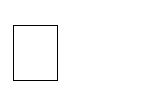   di essere in godimento dei diritti politicidi non aver subito condanne penali ovvero di avere i seguenti provvedimenti penali pendenti: di non avere procedimenti penali pendenti, ovvero di avere i seguenti procedimenti penali pendenti : di non essere stato/a interdetto o sottoposto a misure che escludono, secondo le leggi vigenti, la costituzione del rapporto di lavoro con la P.A.; di non essere stato/a destituito/a o dispensato/a dall’impiego presso una P.A. ovvero dichiarato/a decaduto/a da un impiego pubblico, ai sensi dell’art. 127 comma 1 lett. D del DPR 3/1957;  di impegnarsi a documentare puntualmente tutta l’attività svolta  di essere disponibile ad adattarsi al calendario definito dal Gruppo Operativo di Piano  di non essere in alcuna delle condizioni di incompatibilità con l’incarico previsti dalla normativa vigentedi avere la competenza informatica l’uso della piattaforma on line “Gestione progetti PON scuola”;di aver preso visione integrale del Bando in oggetto, pubblicato sul sito WEB: www.morvillofalconebrindisi.edu.it, ed in particolare, di essere consapevole delle motivazioni che potrebbero causare l’esclusione dalla presente candidatura.I dati personali verranno trattati nel rispetto del D. Lgs 30 giugno 2003 n. 196, il Regolamento UE 679/2016 e D.Lgs 101/2018. I candidati dovranno esprimere il consenso al trattamento dei propri dati personali in sede di presentazione delle domande di partecipazione, pena la non ammissione alle selezioni.Allega pena esclusione dalla selezione:Curriculum Vitae in formato Europeo, sottoscritto e datato;Copia documento di riconoscimento.Data 	firmaALLEGATO BTABELLA DI VALUTAZIONE TITOLI(compilare una tabella per ogni modulo richiesto)Il/La sottoscritto/a si impegna a svolgere l’incarico senza riserve e secondo il calendario predisposto dall’Istituto.I dati personali verranno trattati nel rispetto del D. Lgs 30 giugno 2003 n. 196, il Regolamento UE 679/2016 e D.Lgs 101/2018. I candidati dovranno esprimere il consenso al trattamento dei propri dati personali in sede di presentazione delle domande di partecipazione, pena la non ammissione alle selezioni..mettere una X per il modulopresceltoCod.identificativo progettoTitolo10.1.1A-FSEPON-Pu-2021-52Scolpire il tessuto:la tecnica del Moulage10.1.1A-FSEPON-Pu-2021-52Tatto, Cuore, Mente10.1.1A-FSEPON-Pu-2021-52Accessories Design: Tarantismo e identità territorialePunti assegnatidal candidatoPunti assegnatidalla scuolaATITOLO DI STUDIO (max. 10 punti)ATitolo di studio specifico per il modulo prescelto ( Laurea specialistica)Punti 5AMaster/specializzazioni inerenti il modulo punti 2 –max 4ACertificazioni linguistiche o CLIL punti 1BTITOLI DI SERVIZIO (max. 20 punti)BPer ogni anno di insegnamento nella scuola secondaria di 2°nelle discipline attinenti il modulo –1 punto per ogni annoBDocenza in progetti aggiuntivi inerenti il settore specifico e i destinatari del percorso che si richiede di durata non inferiore alle 30 h –1 punto per ogni annoCFORMAZIONE (max. 10 punti)CCorsi di formazione/aggiornamento inerenti la tipologia di moduloPunti 1 per corsoCCorsi di formazione/aggiornamento su tematiche inerenti la Dispersione ScolasticaPunti 1 per corsoCCorsi di formazione nell’ambito delle tecnologie informatiche (certificata odocumentata)Punti 1 per corsoDDOCENZA PON (max. 16 punti)DPer ogni docenza inerente il settore di intervento in progetti P.O.N. Scuola - di durata non inferiore alle 30 hPunti 3 per ogni docenza- max 9DPer ogni docenza non inerente il settore di intervento in progettiP.O.N. Scuola - di durata non inferiore alle 30 hPunti 2 per ogni docenza- max 4DEsperienza come Tutor nei progetti PON inerente il settore di intervento - di durata non inferiore alle 30 h Punti 1 per esperienza- max 2DEsperienza come Tutor nei progetti PON non inerente il settore di intervento - di durata non inferiore alle 30 h Punti 0,5 per esperienza- max 1DCertificazioni afferenti il modulo presceltoDTotale punti